 INFORMACJA O SYTUACJI NA LOKALNYM RYNKU PRACY W POWIECIE DĄBROWSKIM WEDŁUG STANU
 NA KONIEC STYCZNIA 2024 ROKUPoziom bezrobociaNa koniec stycznia 2024 roku w Powiatowym Urzędzie Pracy w Dąbrowie Tarnowskiej zarejestrowanych osób bezrobotnych było 2418. To o 191 osób więcej niż na koniec analogicznego roku poprzedniego, co oznacza 8,6 procentowy wzrost bezrobocia rok do roku. W stosunku do poprzedniego miesiąca bezrobocie wzrosło o 6,0 punktów procentowych (wzrost o 137 osób).Wykres 1. Bezrobocie w powiecie dąbrowskim w latach 2023 - 2024Z ogółu zarejestrowanych bezrobotnych na koniec stycznia 2024 roku stanowiły: 82,4% osoby bezrobotne bez prawa do zasiłku (1993 osoby),88,0% osoby poprzednio pracujące (2129 osób),74,1% osoby zamieszkałe na wsi (1791 osób),54,6% kobiety (1321 osób),52,0% osoby długotrwale bezrobotne (1258 osób),27,2% osoby bez kwalifikacji zawodowych (685 osób).KobietyWedług stanu na koniec stycznia 2024 r. zarejestrowanych było kobiet 1321, co stanowi 54,6% ogółu bezrobotnych. Liczba bezrobotnych kobiet wzrosła o 51 osób. W miesiącu styczniu 2024 r. zarejestrowano 155 kobiet, co stanowi 46,5% ogółu nowo zarejestrowanych, a wyłączono z ewidencji 104 kobiety, co stanowi 53,1% ogółu wyłączonych. Liczba kobiet bez prawa do zasiłku 1007 tj. 45,8% ogółu bezrobotnych.Napływ i odpływ z bezrobociaNa kształt poziomu bezrobocia ma wpływ wielkość i dynamika zmian w napływie i odpływie z bezrobocia. W miesiącu styczniu 2024 r. zarejestrowano 333 osoby  bezrobotne oraz wyrejestrowano 196 osób. Oznacza to, że saldo napływu było dodatnie. Spośród zarejestrowanych 22 osoby zostały zwolnione z przyczyn leżących po stronie pracodawcy (przed rokiem była to 8 osób), zaś 32 osoby dotychczas nie pracowało. W napływie do bezrobocia zdecydowaną większość stanowią osoby rejestrowane po raz kolejny (85,9% napływu). Natomiast z pośród osób wyłączonych 140 osób podjęło pracę (71,4% odpływu), w tym 6 osób pracę subsydiowaną.Tabela 1. Napływ i odpływ z bezrobocia w powiecie dąbrowskim w 2024 rokuTabela 2. Napływ i struktura bezrobocia w powiecie dąbrowskimTabela 3. Odpływ bezrobotnych w powiecie dąbrowskimStopa bezrobociaW powiecie dąbrowskim stopa bezrobocia w miesiącu grudniu 2023 roku wynosiła 12,2% co plasowało powiat na 1 miejscu w małopolsce.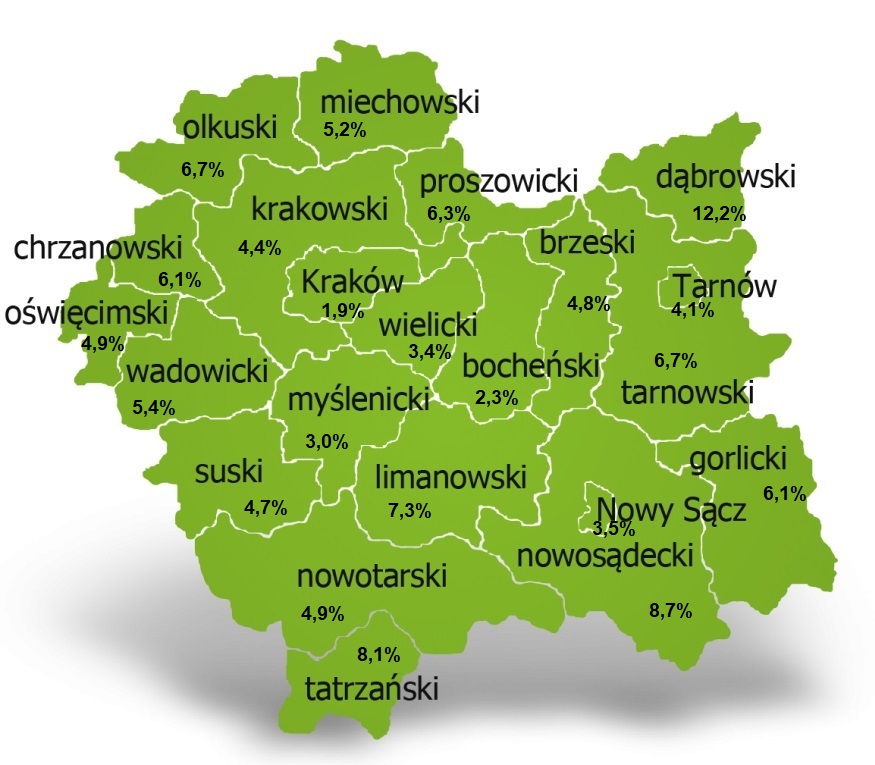 Tabela 4. Stopa bezrobocia w podziale w  Polsce, województwie małopolskim i powiecie dąbrowskim (%)Ofert pracyW miesiącu styczniu 2024 r. Powiatowy Urząd Pracy w Dąbrowie Tarnowskiej miał w dyspozycji 50 miejsca pracy i miejsca aktywizacji zawodowej. Liczba zgłoszonych ofert pracy w porównaniu do poprzedniego miesiąca była większa o 18 miejsc pracy. W stosunku do analogicznego roku poprzedniego liczba miejsc pracy i miejsc aktywizacji zawodowej była mniejsza o 2 miejsca pracy. Tabela 5. Wolne miejsca pracy i miejsca aktywizacji zawodowej w 2024 rokuWykres 2. Wolne miejsca pracy i miejsca aktywizacji zawodowej w 2024 rokuStruktura bezrobotnych Struktura bezrobotnych według wybranych kategorii oraz poszukujących pracy przedstawia się następująco:Struktura osób bezrobotnych w miesiącu styczniu 2023 roku charakteryzowała:przewaga osób w grupie wiekowej  do 25-34 roku życia – 28,8 %przewaga osób z wykształceniem zasadniczym zawodowym – 34,9 %przewagą osób ze stażem pracy do 5 lat – 54,1%przewagą osób z czasem pozostawania bez pracy powyżej 12 miesięcy – 41,0%.Osoby w szczególnej sytuacji na rynku pracyNa koniec stycznia spośród osób będących w szczególnej sytuacji na rynku pracy najliczniejszą grupę stanowili długotrwale bezrobotni – 52,0% ogółu (1258 osób). Bezrobotni do 30 roku życia stanowili 34,4% (832 osoby), a powyżej 50 roku życia 18,0% (436 osób). Wśród osób bezrobotnych będących w szczególnej sytuacji znaczny był także udział osób sprawujących opiekę na co najmniej jednym dzieckiem do 6 roku życia – 23,8% (576 osób). Osoby bezrobotne niepełnosprawne stanowiły 5,4% (131 osób).Wykres 3. Bezrobotni w szczególnej sytuacji na rynku pracyPoszukujący pracyPoza ogólną liczbą bezrobotnych Powiatowy Urząd Pracy obsługuje jeszcze osoby, które są ewidencjonowane jako poszukujące pracy. Na koniec stycznia 2024 roku w PUP w Dąbrowie Tarnowskiej, jako poszukujący pracy zarejestrowanych było 28 osób (w tym kobiet 17). Spośród, których 13 osób to niepełnosprawni niepozostający w zatrudnieniu.Bezrobocie w gminach na terenie powiatu dąbrowskiego.Poniższy wykres przedstawia zróżnicowanie zarejestrowanych osób bezrobotnych według miejsca zamieszkania z podziałem na poszczególne gminy.Wykres 4. Bezrobocie w gminach powiatu dąbrowskiegoW ogólnej liczbie zarejestrowanych udział w poszczególnych samorządach jest różny. Według stanu koniec stycznia 2024 roku najwięcej zarejestrowanych osób bezrobotnych pochodzi z terenów miasta i gminy Dąbrowa Tarnowska – 860 (35,6%) oraz miasta i gminy Szczucin – 617 osób (25,5% ogółu bezrobotnych). Najmniej zaś gminy: Bolesław – 76 osób (3,1%) oraz  Gręboszów – 82 osoby (3,4%  ogółu bezrobotnych).Tabela 6. Struktura bezrobocia według wybranych kryteriówwyszczególnienieI 2024IIIIIIVVVIVIIVIIIIXXXIXIInapływ333odpływ196wyszczególnieniezarejestrowani w styczniu 2024 (napływ)zarejestrowani w styczniu 2024 (napływ)narastająco od początku rokunarastająco od początku rokustan na koniec okresu sprawozdawczegostan na koniec okresu sprawozdawczegoogółemkobietyogółem kobietyogółemkobietyzarejestrowani ogółem33315533315524181321w tymw tymw tymw tymw tymw tymw tympoprzednio pracujący30113530113521291132dotychczas niepracujący32203220289189zarejestrowani po raz pierwszy47254725--zarejestrowani po raz kolejny286130286130--z prawem do zasiłku1114911149425214do 12 miesięcy od dnia ukończenia nauki2615261515886Osoby będące w szczególnej sytuacji na rynku pracyOsoby będące w szczególnej sytuacji na rynku pracyOsoby będące w szczególnej sytuacji na rynku pracyOsoby będące w szczególnej sytuacji na rynku pracyOsoby będące w szczególnej sytuacji na rynku pracyOsoby będące w szczególnej sytuacji na rynku pracyOsoby będące w szczególnej sytuacji na rynku pracydo 30 roku życia1416814168832482do 25 roku życia95429542493254długotrwale bezrobotne884888481258787powyżej 50 roku życia50205020436165korzystające ze świadczeń z pomocy społecznej111111posiadające co najmniej jedno dziecko do 6 roku życia67366736576467posiadające co najmniej jedno dziecko niepełnosprawne do 18 roku życia000032niepełnosprawni2010201013162CudzoziemcyCudzoziemcyCudzoziemcyCudzoziemcyCudzoziemcyCudzoziemcyCudzoziemcybezrobotni zarejestrowani jako cudzoziemcy22221714poszukujący pracy zarejestrowani jako cudzoziemcy000033WyszczególnienieWyszczególnienieWyszczególnienieWyłączeni (odpływ) w miesiącu styczniu 2024 rokuWyłączeni (odpływ) w miesiącu styczniu 2024 rokuNarastająco od początku rokuNarastająco od początku rokuogółemkobietyogółemkobietywyłączono z ewidencji ogółemwyłączono z ewidencji ogółemwyłączono z ewidencji ogółem196104196104w tym:w tym:w tym:w tym:w tym:w tym:w tym:podjęcia pracy w miesiącu sprawozdawczympodjęcia pracy w miesiącu sprawozdawczympodjęcia pracy w miesiącu sprawozdawczym1407914089z tego:niesubsydiowanejniesubsydiowanej1347813478z tego:subsydiowanejsubsydiowanej6161z tego:z tegoprac interwencyjnych1010z tego:z tegorobót publicznych0000z tego:z tegopodjęcia dział. gospodarczej0000z tego:z tegopodjęcia pracy w ramach refundacji kosztów zatrudnienia bezrobotnego4040z tego:z tegopodjęcie pracy poza miejscem zamieszkania w ramach bonu na zasiedlenie 1111z tego:z tegoinne0000rozpoczęcia szkoleniarozpoczęcia szkoleniarozpoczęcia szkolenia1010rozpoczęcia stażurozpoczęcia stażurozpoczęcia stażu1111rozpoczęcia pracy społecznie użytecznejrozpoczęcia pracy społecznie użytecznejrozpoczęcia pracy społecznie użytecznej0000odmowy bez uzasadnionej przyczyny przyjęcia propozycji rozpoczęcia odpowiedniej pracy lub innej formy pomocy, w tym w ramach PAIodmowy bez uzasadnionej przyczyny przyjęcia propozycji rozpoczęcia odpowiedniej pracy lub innej formy pomocy, w tym w ramach PAIodmowy bez uzasadnionej przyczyny przyjęcia propozycji rozpoczęcia odpowiedniej pracy lub innej formy pomocy, w tym w ramach PAI0000niepotwierdzeni gotowości do podjęcia pracyniepotwierdzeni gotowości do podjęcia pracyniepotwierdzeni gotowości do podjęcia pracy145145dobrowolnej rezygnacji ze statusu bezrobotnegodobrowolnej rezygnacji ze statusu bezrobotnegodobrowolnej rezygnacji ze statusu bezrobotnego23132313podjęcia naukipodjęcia naukipodjęcia nauki0000osiągnięcia wieku emerytalnegoosiągnięcia wieku emerytalnegoosiągnięcia wieku emerytalnego4040nabycia praw emerytalnych lub rentowychnabycia praw emerytalnych lub rentowychnabycia praw emerytalnych lub rentowych3333nabycia praw do świadczenia przedemerytalnegonabycia praw do świadczenia przedemerytalnegonabycia praw do świadczenia przedemerytalnego0000innychinnychinnych103103według wybranych kategorii bezrobotnych :według wybranych kategorii bezrobotnych :według wybranych kategorii bezrobotnych :według wybranych kategorii bezrobotnych :według wybranych kategorii bezrobotnych :według wybranych kategorii bezrobotnych :według wybranych kategorii bezrobotnych :do 30 roku życiado 30 roku życiado 30 roku życia98559855do 25 roku życiado 25 roku życiado 25 roku życia67366736powyżej 50 roku życiapowyżej 50 roku życiapowyżej 50 roku życia214214długotrwale bezrobotnedługotrwale bezrobotnedługotrwale bezrobotne58325832wyszczególnienieXII 2023I 2024IIIIIIVVVIVIIVIIIIXXXIXIIpowiat dąbrowski12,2małopolska4,2Polska5,1WyszczególnienieWyszczególnienieZgłoszone w styczniu 2024Zgłoszone w styczniu 2024Zgłoszone w styczniu 2024Narastająco od początku roku 2024Narastająco od początku roku 2024Narastająco od początku roku 2024WyszczególnienieWyszczególnienieogółemsubsydiowanejz sektora publicznegoogółemsubsydiowanejz sektora publicznegoOgółem wolne miejsca pracy i miejsca aktywności zawodowejOgółem wolne miejsca pracy i miejsca aktywności zawodowej501910501910z ogółemz ogó-łemzatrudnienie lub inna praca zarobkowa40964096z ogółemz ogó-łemstaże1010410104z ogółemz ogó-łemprzygotowanie zawodowe dorosłych000000z ogółemz ogó-łemprace społecznie użyteczne000000z ogółemz ogó-łemdla niepełnosprawnych12001200z ogółemz ogó-łemdla osób w okresie do 12 miesięcy od dnia ukończenia nauki000000wyszczególnieniewyszczególnienierazemudział %kobietydo 30 roku życiadługotrwale bezrobotnipowyżej 50 roku życiaposzukujący pracyOgółemOgółem2418100%1321832125843628wiek18-2449320,4%254493139x1wiek25-3469728,8%466339390x9wiek35-4457323,7%330x336x5wiek45-5437415,5%187x2171554wiek55-591787,4%84x1091787wiek60 lat i więcej1034,3%0x671032WykształcenieWyższe30812,7%23096159117Wykształceniepolicealne i średnie zawodowe54922,7%354223256694Wykształcenieśrednie ogólnokształcące30312,5%22414617170Wykształceniezasadnicze zawodowe84534,9%3643014291946Wykształceniegimnazjum/ podstawowe i poniżej41317,1%1496624315511Staż pracy ogółemdo 1 roku45618,9%301201256442Staż pracy ogółem1-585035,2%473407463624Staż pracy ogółem5-1039216,2%19450203676Staż pracy ogółem10-2028011,6%12621271146Staż pracy ogółem20-301084,5%30x57840Staż pracy ogółem30 lat i więcej431,8%8x18430Staż pracy ogółembez stażu28912,0%1891721342210Czas pozostawania bez pracy w miesiącachdo 128811,9%12612123403Czas pozostawania bez pracy w miesiącach1-339916,5%18716195774Czas pozostawania bez pracy w miesiącach3-637615,6%19018154455Czas pozostawania bez pracy w miesiącach6-1236215,0%18213596574Czas pozostawania bez pracy w miesiącach12-2442617,6%251135426754Czas pozostawania bez pracy w miesiącachpowyżej 2456723,4%385995641428Wyszczególnienieogółemwiekdo 30 roku życiawiekdo 25 roku życiapowyżej 50 roku życiadługotrwale bezrobotniPowiat dąbrowski24188324934361258Bolesław7624151537Dąbrowa T. - miasto4391155583239Dabrowa T. - gmina4211569980226Gręboszów8228151846Mędrzechów 15652352778Olesno3221217445157Radgoszcz3051287942138Szczucin - miasto188573733102Szczucin - gmina4291518493235